第1回講義風景（11/15）　　　　　　　　　　　　　　　　　　　　　　　　　　産学官連携戦略本部2F・研修室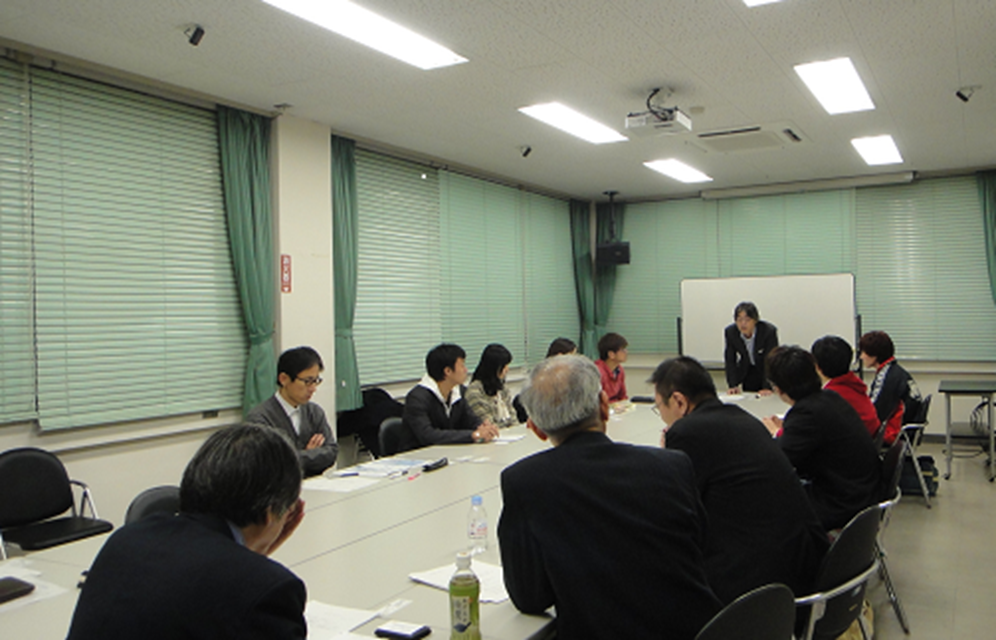 